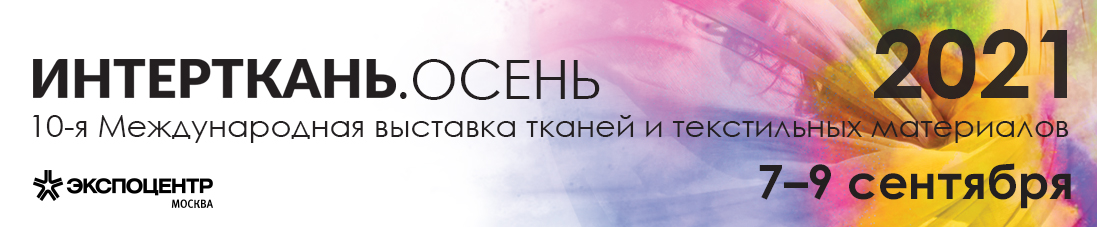 Участие в юбилейной выставке «ИНТЕРТКАНЬ» – попадание в десятку!10-я Международная выставка тканей и текстильных материалов «ИНТЕРТКАНЬ» открылась! Юбилейный сезон выставки «ИНТЕРТКАНЬ-2021.Осень» проходит в рамках форума «Развитие текстильной и легкой промышленности России: опыт регионов». Посетителей также встретили специальные салоны – TEXTILE&HOME и Factory Outsource Week. Работа форума продолжится до 9 сентября.Церемония открытия прошла с участием Олега Бочарова, заместителя министра промышленности и торговли РФ; Владимира Падалко, вице-президента Торгово-промышленной палаты РФ, Алексея Вялкина, генерального директора АО «ЭКСПОЦЕНТР», Андрея Разбродина, президента Российского союза предпринимателей текстильной и легкой промышленности (СОЮЗЛЕГПРОМ), Марии Юргелас, управляющего директора управления развития секторов экономики и цифровой трансформации Российского союза промышленников и предпринимателей.В ходе мероприятия неоднократно звучали слова поздравления с юбилеем в адрес выставки, пожелания успешной работы и продолжения того роста, который показывает «ИНТЕРТКАНЬ» в последние сезоны. К поздравлениям присоединились президент белорусского концерна «БЕЛЛЕГПРОМ» Татьяна Лунгина, а также – посредством видеомоста – зарубежные коллеги: региональный директор по развитию в Istituto Marangoni Milano Дамиано Антонаццо из Италии и Маттейс Крити, генеральный секретарь IAF – International apparel federation (Нидерланды).«Выставка «ИНТЕРТКАНЬ» - не только очень красивое, но и очень важное мероприятие, – отметил Олег Бочаров. – Минпромторг в ней всегда участвует, мы будем поддерживать ее и дальше. Но мне кажется, что выставка должна развиваться. Например, министерству было бы интересно на такой выставке организовать матчмейкинговые встречи – это позволит соблюдать общий протокол международных встреч. Понятно, что существует коммерческая составляющая, но есть и содержательные вопросы, и их обсуждение носит часто межведомственный и международный характер. И представьте себе переговоры на выставке с участием двух, трех тысяч заинтересованных представителей – это позволит получить широкий современный анализ, а с помощью цифровых технологий такая задача решается значительно эффективнее. И тогда выставка станет очень мощным лоббистом отрасли, причем опираясь на фактические договоренности людей, которые на нее пришли».Во время мероприятия был подписан важный документ – меморандум о сотрудничестве между Российским союзом предпринимателей текстильной и легкой промышленности (СОЮЗЛЕГПРОМ) и Белорусской ассоциацией предприятий легкой промышленности. Андрей Разбродин и Наталия Мурашко выразили надежду на успешное сотрудничество и развитие отношений двух стран в сфере легкой промышленности, закрепленное соглашением.Олег Бочаров и Андрей Разбродин вручили премии победителям профессионального конкурса «INTERFABRIC-2021», после чего открылась панельная дискуссия «Текстильная и легкая промышленность: новые отношения в постпандемийном мире – опыт и успех российских регионов».В первый же день прошла встреча с Александрой Калошиной – знаменитиым дизайнером, основателем группы компаний Solstudio Textile Group. «Основные тренды текстильного дизайна сезона AW 22/23» – именно так называлось мероприятие, на котором большое внимание уделялось аналитике в текстильном дизайне, мировым системам и приемам самостоятельного анализа, влиянию мировых событий на дизайн и, конечно же, трендам текстильного дизайна на будущие сезоны.В зоне деловой программы салона TEXTILE&HOME также прошло множество мероприятий, интересных дизайнерам по текстилю и интерьеру, декораторам, проектировщикам, а также представителям бизнеса в области домашнего текстиля.Завтра, 8 сентября, вас ждут не менее интересные события и встречи с не менее знаменитыми экспертами мира моды, дизайна, текстиля и легкой промышленности в целом.В ТРЕНД-ЗОНЕ встретятся российские производители цифровой печати по текстилю для заключения партнерских соглашений; представители правовых и финансовых институтов для обсуждения новых возможностей развития бизнеса в современных условиях; байеры, предприниматели и крупные бзнесмены российского легпрома проанализируют выставочную деятельность с точки зрения возможности для продвижения товаров; представители образовательных организаций сферы легпрома – колледжей, университетов, студий – обсудят реальные перспективы выбора профессии дизайнера.Также приглашаем гостей выставки на международный бизнес-разговор «Как сделать прибыльным свое швейное производство: сессия ответов на вопросы», в котором примут участие Клаудио Мартелли, генеральный директор TRIGON SELECT LTD, Холодцов Роман, и. о. начальника Управления сопровождения проектов развития промышленности ГБУ «АПР» и Джеффри Уиллис, председатель, старший международный руководитель TRIGON SELECT LTD. А о том, как оптимизировать работу швейной мастерской по производству текстиля для дома и интерьера посетители узнают на встрече с Дмитрием Кривошеевым, сооснователем производственной компании «ВЕРТОНС», совладельцем B2B-компании «Швейная мастерская №1».Полную программу мероприятий можно посмотреть ЗДЕСЬ.

Посещение выставки бесплатно при условии обязательной регистрации на сайте – просто получите электронный билет.
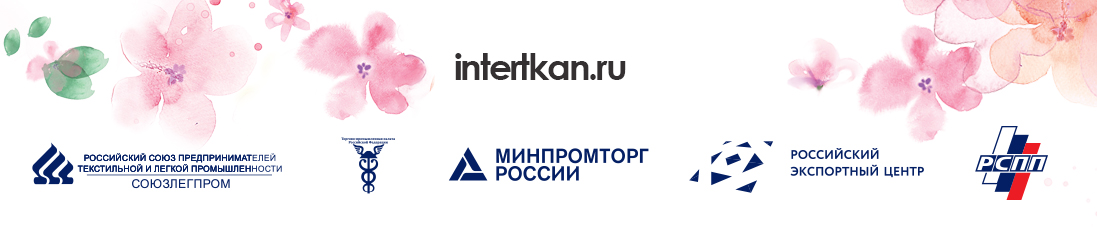 